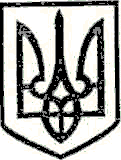 УКРАЇНАМАРКІВСЬКА РАЙОННА ДЕРЖАВНА АДМІНІСТРАЦІЯЛУГАНСЬКОЇ ОБЛАСТІР О З П О Р Я Д Ж Е Н Н Яголови районної державної адміністрації«22»листопада 2017 р.                         Марківка                                            № 339Про прийняття земельної ділянки з комунальної власності у державну власність	Керуючись статтями 6, 21 Закону України «Про місцеві державні адміністрації», Законами України «Про внесення змін до деяких законодавчих актів України щодо розмежування земель державної та комунальної власності», «Про державний земельний кадастр», «Про державну реєстрацію речових прав на нерухоме майно та їх обтяжень», враховуючи лист Марківської селищної ради від 02.06.2017 № 280, акт приймання–передачі земельної ділянки, затверджений рішенням сесії Марківської селищної ради від 05.05.2017 № 17-12/2017:	1. Прийняти земельну ділянку з комунальної власності у державну власність площею 0,095 га (кадастровий номер 4422555100:07:003:0001) цільове призначення для будівництва та обслуговування будівель закладів комунального обслуговування, землі житлової та громадської забудови, розташованої за адресою: смт Марківка, площа Соборна, 4.	2. Марківській районній державній адміністрації Луганської області (Трубіцин С.М.) здійснити заходи щодо державної реєстрації права власності  на зазначену земельну ділянку.Перший заступник голови, в.о. голови райдержадміністрації			                              С. М. Трубіцин